                   多功能按钮的应用多功能按钮：简单来说就是一个按钮可以同时实现2种或者多种功能的操作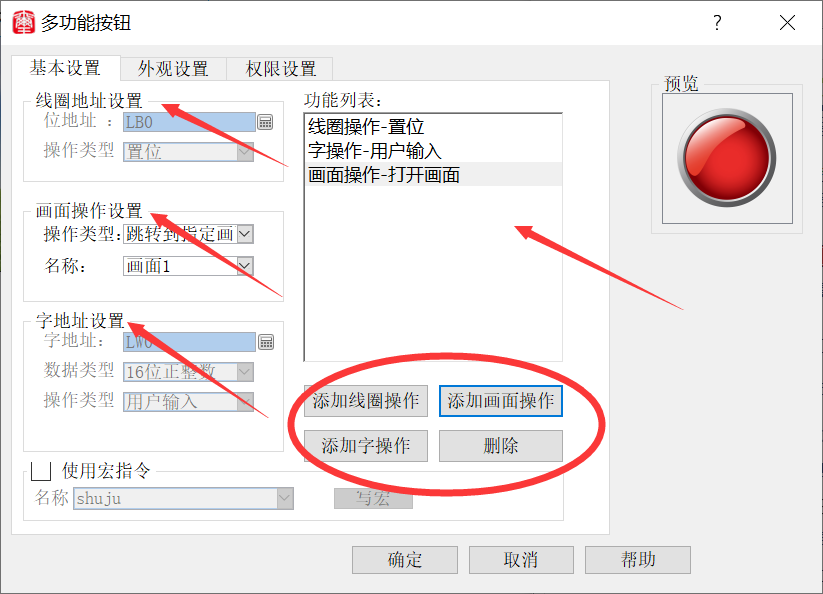  多功能按钮可以同时实现位操作、画面操作、字操作3种不同的功能。比如触摸屏要同时满足跳转一个画面，再让某一个PLC位地址为1时去执行PLC的某一段传送数据程序就可以用多功能按钮来实现比如触摸屏要同时满足PLC一个位地址和一个字地址的数据设置，去判断是否满足执行一段PLC程序的执行条件注意：一个多功能按钮里最多可以实现8个操作命令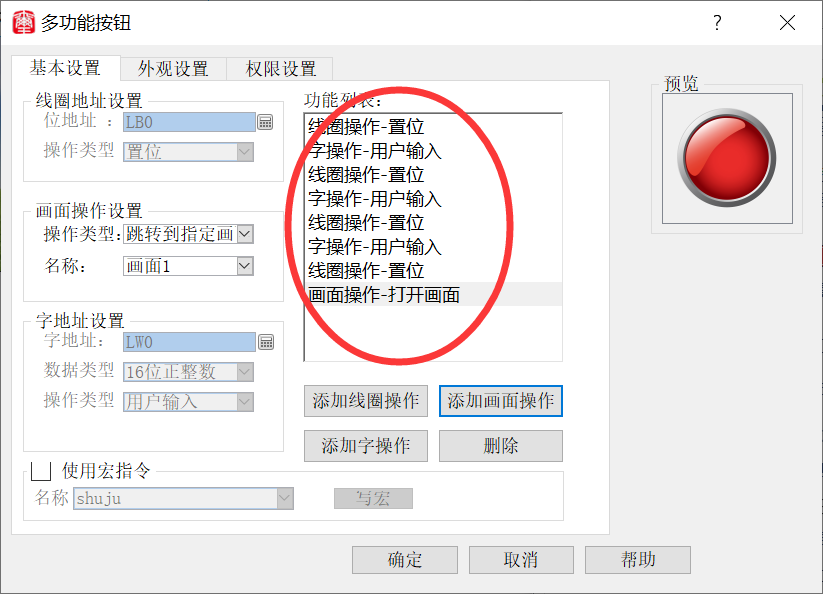 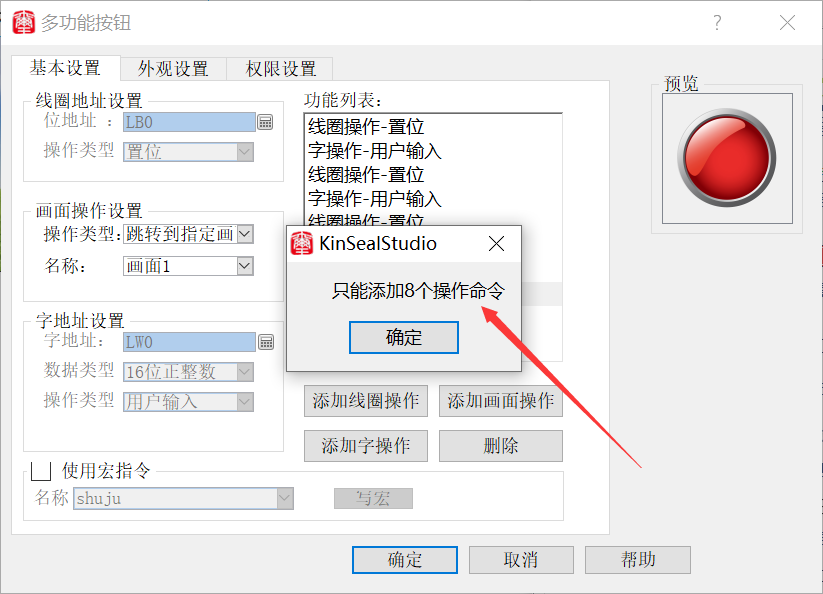 一个多功能按钮里只能添加一个画面操作，且画面操作命名只能是最后一个命令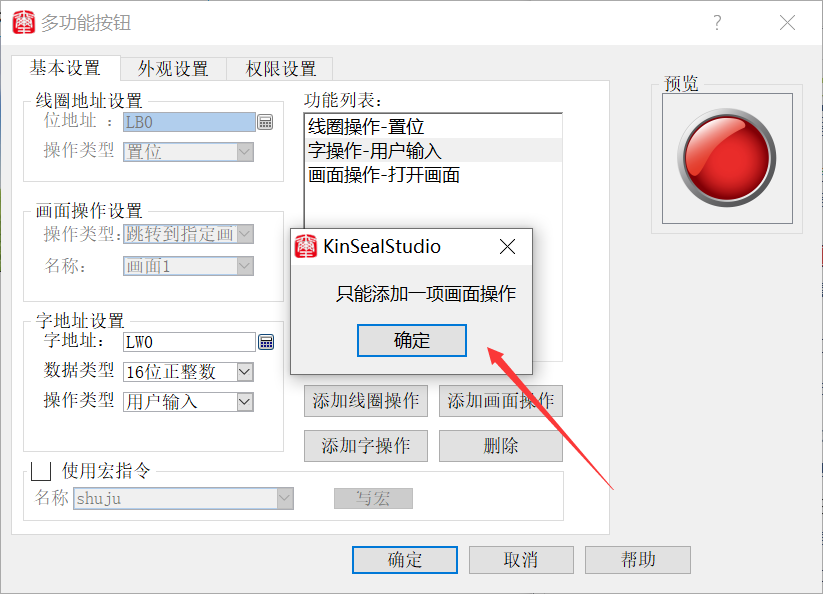 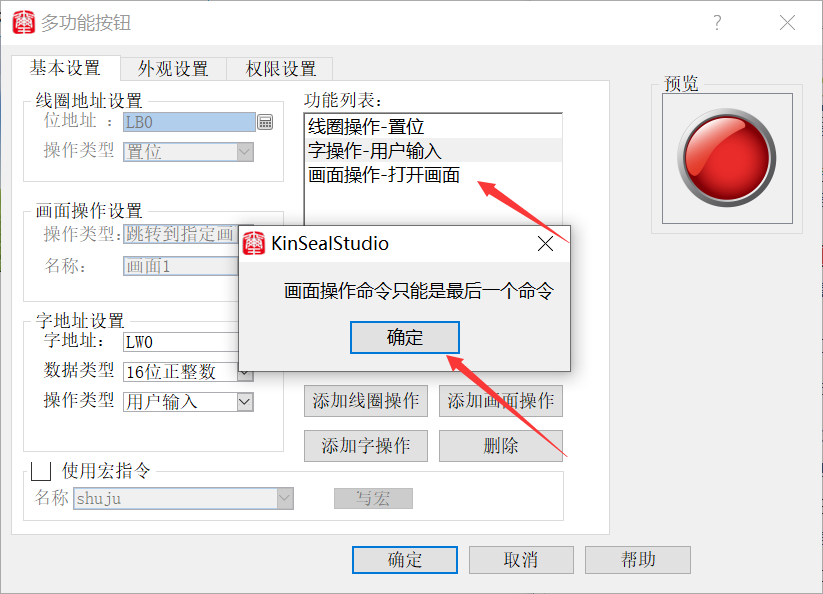 